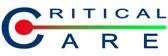 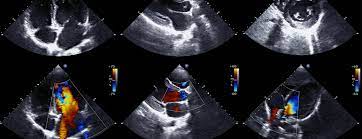 West Suffolk  FUSIC and FAMUS Heart Ultrasound CourseDate	21st of October 2024Venue	Ashlar House, 23 Eastern Way, Bury St Edmunds, Suffolk, IP32 7ABContact:                   kushbhowmick@gmail.com; drgvk2005@doctors.org.ukProgrammePlease ensure you read the pre-course material to maximise your learning from the course.Time08:30 - 08:50Registration08:50 - 09:00Introduction09:00 - 10:15  Lectures to include:  Ultrasound Physics                                                                 FUSIC heart image set                                          10:15- 10:30Coffee Break 10:30 – 11:45  Scanning workshop including focused echoHands on experience on volunteers and simulator11:45 – 12:45Lectures on Left and Right Ventricle assessment12:45 – 13:30  Lunch13:30 - 14:15Lecture session on volume assessmentLecture session on use of echocardiography in Shock              14:15 – 15:00  Scanning workshop include basic measurements 15:00 – 15:15  Coffee Break15:15 – 15:45  Scanning workshop include basic measurements 15:45 – 16:15Quiz 16:15 – 16:45FUSIC accreditation process16:45 – 17:00Q&A followed by close